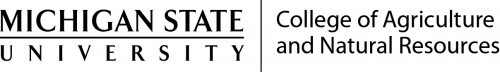 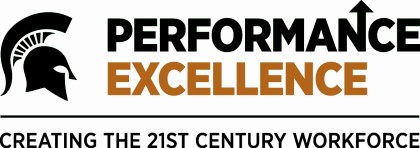 Our Vision for ExcellenceVision- Pioneer creative and innovative solutions to global challenges for food, energy and environment. Mission- The mission of the MSU College of Agriculture and Natural Resources is to enhance the quality of life for the people of Michigan and the world by advancing knowledge for the management of communities and agricultural, natural resource and food systems to meet diverse human needs in a sustainable manner.DRAFT 02.22.16CANR Core ValuesCollege of Agriculture and Natural Resources Essential Job Competencies & Performance ExpectationsLeadership & ServiceConsistently exhibit a high standard of integrity and ethical behaviorHold yourself and others accountable; take ownership of your workBe receptive to feedback; embrace continuous learning and improvementInspire others with positivity and work ethicDo what is needed without being asked; do what is right even when it is difficultQualityQualityContinually striving to be among the best in all we do.Continually striving to be among the best in all we do.Work Quality & EfficiencyAcquire, understand, and apply technical and professional knowledge, skills, & abilities to complete your work with innovation and excellenceMake timely and high-quality decisions through preparation and analysisManage your time effectively and consistently deliver on your commitmentsInclusivenessInclusivenessBuilding a vibrant, diverse community that values and embraces a full spectrum of experiences, viewpoints, and intellectual approaches.Building a vibrant, diverse community that values and embraces a full spectrum of experiences, viewpoints, and intellectual approaches.Teamwork & EngagementDisplay respect and civility to everyone you interact with on a daily basisEncourage collaboration and work well with others to achieve common goalsBe approachable; build strong working relationships and a positive work environment and cultureConnectivityConnectivityReinforce and enhance one another, building vital partnerships, and collaborating locally, nationally, and globally.Reinforce and enhance one another, building vital partnerships, and collaborating locally, nationally, and globally.Communication & OutreachCommunicate clearly and knowledgeably at all levels of the organizationShare information with and seek input from supervisors, colleagues, and staffBalance listening and speaking; display thoughtfulness while positively influencingSeek out new ideas and partnerships within the College and UniversityCustomer Focus & Service ExcellenceGo out of your way to be helpful & pleasant, making things easy on the customerBe adaptable and flexible to meet the needs and expectations of your customersRespond promptly to provide information, services, and/or products as neededVerify service has met the needs of the customer and ensure future satisfaction